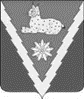 СОВЕТ МЕЗМАЙСКОГО СЕЛЬСКОГО ПОСЕЛЕНИЯАПШЕРОНСКОГО РАЙОНАПОСТАНОВЛЕНИЕ        от 10 июля 2023 года                                                                       № 76Об исполнении бюджета Мезмайского сельского поселения Апшеронского района за первое полугодие 2023 года В соответствии с частью 2,3 и 6 статьи 52 Федерального закона от 06 октября 2003 г. № 131-ФЗ «Об общих принципах организации местного самоуправления в Российской Федерации» и статьи 264.2 Бюджетного кодекса РФ, администрация Мезмайского сельского поселения Апшеронского района постановила:Утвердить отчет об исполнении бюджета Мезмайского сельского поселения Апшеронского района за первое полугодие 2023 года по доходам в сумме 3 575 768,94 руб., по расходам в сумме 5 044 335,81 руб., с превышением расходов над доходами (дефицит бюджета поселения) в сумме 1 468 566,87 руб.         Утвердить показатели:          1) доходов бюджета Мезмайского сельского поселения Апшеронского района за первое полугодие 2023 года (приложение № 1);                                                                                                                                                                                                                2) расходов бюджета Мезмайского сельского поселения Апшеронского района за первое полугодие 2023 года (приложение № 2);3) источников финансирования дефицита бюджета Мезмайского сельского поселения Апшеронского района за первое полугодие 2023 года                       (приложение № 3). 3. Настоящее постановление вступает в силу со дня его подписания.Глава Мезмайского сельского поселения Апшеронского района                                                           А.А. Иванцов